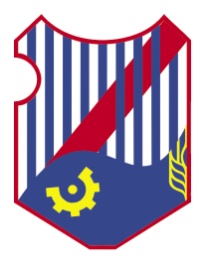 А Н К Е Т А Који су по Вашем мишљењу најефикаснији начини за укључивање грађана у буџетски процес:Јавне расправе      Контакт емисије на ТВ-у Отворени коментари на сајту општине Анкете     Нема ефикасних начина  Други начин  _______________________За шта, по вашем мишљењу, треба више издвојити средства у 2018.години? Заокружити до 3 одговора.Асфалтирање улица    Канализацију  Образовање   Месне заједнице Туризам   Културу    Спорт    Пољопривреду  Социјална давања  Здравство  Шта бисте Ви уврстили у буџет општине?______________________________________________________Да  ли сте икада учествовали у креирању буџета општине?Да  Не  Да  ли сте некад учествовали на јавној расправи поводом доношења буџета општине? Ако јесте, на који начин?Да   _______________________Не  Да  ли сте задовољни начином на који се троши буџет општине?Да   Не   Да ли сматрате да јавне расправе о буџету резултирају прихватањем предлога грађанаДа   Не   Ваш пол:Мушки      Женски     Ваша стручна спрема:Без образовања     Основно образовање Средња стручна спрема   Виша школа    Висока стручна спрема    Остало ________________Старост група којој припадате:15-20 година    20-30 година    30-40 година    40-50 година    50-60 година    60-70 година    преко 70 година  Где живите у нашој општини?У граду    На селу    12. Колико је заштита животне средине вама лично важна?Заштита ж.с. је потпуно небитна, има у овој земљи далеко важнијих проблема, који се тичу много већег броја људи од заштите ж.с.И заштита  ж.с. је важна, али не толико да јој треба посветити више пажње, трошити више новца и одрећи се било чега због заштите ж.с.Биће све важнија, али стање у нашој земљи још није такво да бисмо морали већ сада да водимо више рачуна и мењамо навикеВеома је важна, треба више новца уложити, сметају ми лоше навике и недовољно залагање других људи, брине ме будућностТо је наш најважнији проблем који захтева хитно решавање13. Који су по вашем мишљењу највећи проблеми животне средине на територији општине Велико Градиште?Загађеност ваздухаЗагађеност површинских водаЗагађеност земљиштаИндустријско загађењеКомунални отпадНиска еколошка свест и образовањеОпасан отпадБукаСаобраћајСтање зелених површинаУрбанистичко планирањеДруго __________________________14. Највећи загађивачи животне средине, у општини Велико Градиште, су по вама:БукаКомунални отпадГрађаниСаобраћајСептичке јамеИндустријаОпасан отпадПрашина са јаловишта рудника Нова Молдава у РумунијиДим и прашина из котлова за грејањеДруго __________________________15. Како се грађани општине Велико Градиште односе према животној средини?Брину о својој околиниНе воде рачунаНе обраћају пажњу16. Шта треба посебно заштитити и сачувати у општини Велико Градиште?_______________________________________17. Да ли сте за увођење накнаде за заштиту и унапређивање животне средине по основу активности које утичу на животну средину и по основу коришћења непокретности?ДаНе18. Ако је претходни одговор „Да“, за решавање ког проблема животне средине бисте определили прикупљена средства од накнаде? Шта бисте унапредили?____________________________________________________________________________________________________________________________________________________________19. Да ли сте задовољни начином обавештавања о стању чиниоца животне средине?ДаНе